   Mrs. Cameron’s Classroom Wishlist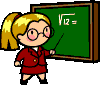 Copy Paper (always needed)Wide-Ruled Notebook PaperDry Erase MarkersLysol WipesStickersTreasure box itemsPencils